_________________________________________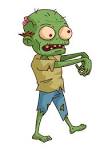 _________________________________________ _____________________________________________________________________________________________________________________________________________________________________________________________________________Never use a comma to: